ПРАВЛЕНИЕ ПЕНСИОННОГО ФОНДА
РОССИЙСКОЙ ФЕДЕРАЦИИ 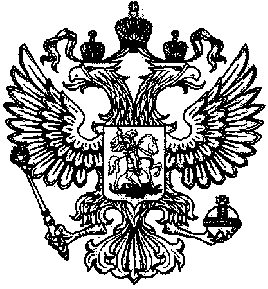 ПОСТАНОВЛЕНИЕ                16.01.2014             .              	МОСКВА	№               2п               .Об утверждении формы расчета по начисленным и уплаченным страховым взносам на обязательное пенсионное страхование в Пенсионный фонд Российской Федерации и на обязательное медицинское страхование в Федеральный фонд обязательного медицинского страхования плательщиками страховых взносов, производящими выплаты и иные вознаграждения физическим лицам, и Порядка ее заполненияВ  соответствии  с  пунктом 1 части 9  статьи 15  Федерального закона от   24 июля 2009 г.  № 212-ФЗ «О страховых взносах в Пенсионный фонд Российской Федерации, Фонд социального страхования Российской Федерации, Федеральный фонд обязательного медицинского страхования» (Собрание законодательства Российской Федерации,  2009,  № 30,  ст. 3738;  2010,  № 31,  ст. 4196;   № 49,  ст. 6409;  № 50,  ст. 6597;  2011,  № 1,  ст. 40;  № 29,  ст. 4291;  № 49, ст. 7057; 2013, № 27, ст. 3477, Официальный интернет-портал правовой информации http://www.pravo.gov.ru, 30.12.2013)   Правление  Пенсионного  фонда  Российской  Федерации  п о с т а н о в л я е т:1.  Утвердить:форму расчета по начисленным и уплаченным страховым взносам на обязательное пенсионное страхование в Пенсионный фонд Российской Федерации и на обязательное медицинское страхование в Федеральный фонд обязательного медицинского страхования  плательщиками страховых взносов, производящими выплаты и иные вознаграждения физическим лицам (форма РСВ-1 ПФР), согласно приложению № 1; Порядок заполнения формы расчета по начисленным и уплаченным страховым взносам на обязательное пенсионное страхование в Пенсионный фонд Российской Федерации и на обязательное медицинское страхование в              Федеральный фонд обязательного медицинского страхования  плательщиками страховых взносов, производящими выплаты и иные вознаграждения               физическим лицам (форма РСВ-1 ПФР), согласно приложению № 2.2. Установить, что настоящее постановление применяется, начиная с представления расчета по начисленным и уплаченным страховым взносам на обязательное пенсионное страхование в Пенсионный фонд Российской Федерации и на обязательное медицинское страхование в Федеральный фонд обязательного медицинского страхования  плательщиками страховых взносов, производящими  выплаты  и  иные  вознаграждения  физическим  лицам,  за        I квартал 2014 года.ПредседательА. Дроздов